https://www.ecfr.gov/cgi-bin/text-idx?SID=22ff065295e6d92e36acf879956d1680&tpl=/ecfrbrowse/Title02/2cfr200_main_02.tplElectronic Code of Federal Regulationse-CFR data is current as of April 13, 2018TITLE 2—Grants and AgreementsSubtitle A—OFFICE OF MANAGEMENT AND BUDGET GUIDANCE FOR GRANTS AND AGREEMENTSCHAPTER II—OFFICE OF MANAGEMENT AND BUDGET GUIDANCEPART 200—UNIFORM ADMINISTRATIVE REQUIREMENTS, COST PRINCIPLES, AND AUDIT REQUIREMENTS FOR FEDERAL AWARDS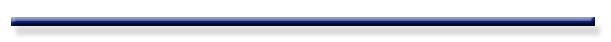 Subpart A—ACRONYMS AND DEFINITIONSAcronymsSubpart B—GENERAL PROVISIONSSubpart C—PRE-FEDERAL AWARD REQUIREMENTS AND CONTENTS OF FEDERAL AWARDSSubpart D—POST FEDERAL AWARD REQUIREMENTSStandards for Financial and Program ManagementProperty StandardsProcurement StandardsPerformance and Financial Monitoring and ReportingSubrecipient Monitoring and ManagementRecord Retention and AccessRemedies for NoncomplianceCloseoutPost-Closeout Adjustments and Continuing ResponsibilitiesCollection of Amounts DueSubpart E—COST PRINCIPLESGeneral ProvisionsBasic ConsiderationsDirect and Indirect (F&A) CostsSpecial Considerations for States, Local Governments and Indian TribesSpecial Considerations for Institutions of Higher EducationGeneral Provisions for Selected Items of CostSubpart F—AUDIT REQUIREMENTSGeneralAuditsAuditeesFederal AgenciesAuditorsManagement DecisionsNeed assistance?